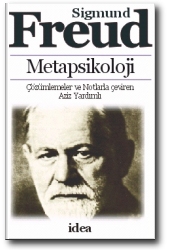 
Freud’un Metapsikolojik Metinleri İçin
ÇÖZÜMLEMELER ve NOTLAR
AZİZ YARDIMLIHAZ İLKESİNİN ÖTESİ
(1920g)I
Ruhçözümleme Kuramında Ruhsal Olayları Düzenleyici Etmen Haz İlkesi Olarak Alınır 197
Ruhsal Olayların Başlangıcı: Hazsızlık Verici Gerginlik; Hedef: Gerginliğin Azaltılması (Hazsızlıktan Kaçınma Ya Da Haz Üretimi) 197
Hazsızlık: Ruhsal Yaşamda Bağlı Olmayan (=Birincil, İdsel) Uyarı Niceliğinde Artış; Haz: Bağlı Olmayan Uyarı Niceliğinde Azalış 197
Sorun Haz/Hazsızlık Yeğinliği İle Uyarı Niceliğindeki Değişim Arasındaki Bir Orantı Sorunu Değildir 198
Ruhsal Aygıt, Haz İlkesine Göre, Ondaki Uyarı Niceliğini Düşük Tutmaya Çalışır 198
Haz İlkesi Değişmezlik İlkesinden Doğar 198
Haz İlkesinin Ruhsal Süreçler Üzerindeki Üstünlüğü Saltık Değildir: Daha Güçlü Karşıt Bir İlke Olmalıdır 199
Haz İlkesi Öz-Sakınım Açısından Etkisiz Ve Büyük Ölçüde Tehlikelidir 199
‘Ben’in Öz-Sakınım İçgüdüleri Tarafından Belirlenen Olgusallık İlkesi Haz İlkesinin Yerini Alır 199
Olgusallık İlkesi [Doğal Us] Hazza Dolaylı, Ertelenmiş Yolda Ulaşılmasını Önerir 199
Ama Haz İlkesi Diretir Ve Sık Sık Baskın Çıkar 199
Ruhsal Erke = İçgüdüsel Dürtüler 200
Ben İçgüdüleri İle Çatışan İçgüdüler Baskılanır, Doyum Ve Gelişmeleri Engellenir 200
Baskılanan İçgüdülerin Doyumu Hazsızlık Olarak Yaşanır 200
Baskı Bir Haz Olanağını Bir Hazsızlık Kaynağına Nasıl Dönüştürebilir? 200II
** Yaralanma Sinircesi ** 200
Savaş Ruhsal Yaralanmaya Da Yol Açar (Sinir Dizgesinde Fiziksel Hiçbir Yaralanma Olmaksızın) 201
Yaralanma Sinirceleri Belirtilerinde Histeriden Daha Ağır Tablolar Sunar 201
Yaralanma Sinircesinin Nedeni ‘Ürkü’dür, Endişe Ya Da Korku Değil, Fiziksel Yaralanma Da Değil 201
Yaralanma Sinircelerinde Düşlerde Kaza Durumu Yinelenir 202
** Çocukların Oyunu Üzerine Bir Gözlem ** 202
[Hazsızlık Verici İzlenimlerin Yinelemesi Haz Kazanımı İle Bağlıdır] 204III
** RUHÇÖZÜMLEMENİN EVRİMİ ** 206
1) Çözümlemeci Doktor Hastadaki Bilinçsiz/Baskılanmış İçeriği Saptamaya Çalışırdı 206
2) Hasta Yorumu Kendi Belleği Yoluyla Doğrulamaya Zorlanırdı 206
3) Hastanın Gösterdiği Dirençler Ona Gösterilir Ve Böylece Onları Yenmesi Beklenirdi 206
4) Ama Direncin Telkin Yoluyla Yenilmesi Ve Bilinçsiz Gerecin Bilince Çıkması Tam Değildir 206
5) Çünkü Hasta Baskılananın Bütününü, Özellikle Özsel Olanı Anımsayamaz, Ama Onu *Yinelemek* Zorunda Kalır 206
Geçmişi ANIMSAMA Yerine Şimdide YİNELEME 206
Bu Yineleme Çocuk Eşeysel Yaşamının (Ödipus Karmaşasının Ve Türevlerinin) Bir Parçasını İçerik Olarak Alır 206
Ödipus Karmaşasının Eski İçeriği Sağaltım Sürecinde Doktorla İlişki Alanına Aktarılır: *Erken* Sinirce AKTARIM SİNİRCESİNE Dönüşür 206
Doktor *Anımsanan* Ve *Yinelenen* Orantısını Birinciden Yana Değiştirmeye Çabalamalıdır 206
Dirençlere Karşı Savaşımda Hedef Bilinçsizin Direnci Değildir 206
Bilinçsiz İçerik Sağaltıma Direnç Göstermez: Tersine, Kendisi Her Zaman Bilinçte Ya Da Eylemde Belirişe Doğru Çabalar 207
Direnç Baskıyı Üretmiş Olan Aynı Ansal Yapılardan Doğar 207
Çatışma Bilinçli Ve Bilinçsiz Arasında Değil, Ama ‘Tutarlı Ben’ Ve Baskılanmış İçerik Arasındadır 207
[Burada ‘Ben’ Konusunda “Ego ve İd” Bölüm III’te Düzeltilen Bir Anlatım Var] 207
‘‘Benin Çekirdeği Bilinçsizdir” 207
Yalnızca Küçük Bir Parçası ‘Önbilinçli’dir 207
Ruhçözümlemeye Direnç Hastanın Beninden Doğar 207
Yineleme-Zorlaması Bilinçsiz Baskılanmış İçerikten Doğar [Baskının Baskıcı Anlatımıdır] 207
Direnç Bütününde Haz İlkesinin Hizmetindedir: Baskı Kalkışının Üreteceği Hazsızlığı Önler  207
Sağaltım Çabası Hastaya Olgusallık İlkesinin Üstünlüğünü Kabul Ettirmeyi Amaçlar 208
Soru: Yineleme-Zorlamasının Doyum Ve Haz İle İlişkisi Nedir? 208
Yineleme-Zorlaması Haz İlkesi İle Çelişmez 208
Ama Yineleme-Zorlaması Hiçbir Haz Olanağı Kapsamayan Yaşantıları Da Yeniden Getirir 208
[Nihilist Kişiliğin Ruhsal Temeli:] Çoçuk Bir Sevgi Yitimi Sürecinde Büyür 208
Aktarım Sinircesi Acılı Çocukluk Deneyimlerini Yineler [Ekinsel Kişilik Oluşumu Kökenlerinde Sergilenir] 208
Normal İnsanlarda Yineleme-Zorlaması 209
Yineleme-Zorlaması Haz İlkesine Baskın Çıkar 210
Yineleme-Zorlaması Haz Verici Doyumla Birleşir 210
Yineleme Zorlaması Haz İlkesinden Daha Kökensel, Öğesel, İçgüdüseldir 210IV
Bilinç Ruhsal Süreçlerin En Evrensel Özelliği Değil Ama Yalnızca Tikel Bir İşlevleridir 211
Bilinç Dışsal Uyarıların (Algı) Ve İçsel Duyumların (Haz/Hazsızlık) Alanıdır 211
Bellek Bilinçli Değildir [Bilinçli Anı Bir Paradokstur] 211
Ama Bellek Bilinçsiz De Olamaz 212
Uyarı Bilinçlidir: Ama Bilinçte İz Bırakmaz: Başka Bir Dizgede Kalır 212
Uyarılar Bilinçte Kalıcı Değişim Bırakmazlar: Bilinçte Yalnızca Sönerler 212
Bilinçli Gereç Bağlı Değil Ama Özgürce Boşalabilir Erke Taşır 213
Bilinçsiz Ruhsal Süreçler Kendilerinde Zamana İlgisizdir 214
‘Düş Dilek Gerçekleşmesidir’ İlkesine Kuraldışı 217
Ceza Düşleri Suçluluk Duygusunun Dilek Gerçekleşmeleridir 217
Hazsızlık Düşleri Yineleme-Zorlamasına Boyun Eğerler 217V
İçgüdüsel Dürtüler Bağlı Değil Ama Boşalmaya Doğru Özgürce Devinebilir Süreç Tiplerine Aittirler 219
Bilinçsizde Yatırımlar Aktarılabilir, Yerdeğiştirebilir, Yoğunlaştırılabilir 219
Önbilinçli Gereç Durumunda Yatırım İşlemleri Zayıflar (İkincil Süreçleri İzler) 219
Tüm İçgüdüsel Dürtüler Bilinçsiz Dizgelere Saldırırlar (Birincil Süreçleri İzlerler) 219
Birincil Ruhsal Süreç Özgürce Devinebilir Yatırım İle, Ve İkincil İse Bağlı Yatırımdaki Değişimlerle Özdeş (Breuer) 219
İçgüdüsel Uyarıyı Bağlamak Ruhsal Aygıtın En Yüksek Katmanının (Benin) İlk Görevidir 219
Çocuk Ruhsal Yaşamında Yineleme-Zorlaması 219
İçgüdüsellik Ve Yineleme Zorlaması Arasındaki İlişki Nedir? 220
İçgüdü Şeylerin Erken Bir Durumunun Yeniden Kurulması İçin Dirimli Örgenliğe Özünlü Bir İtkidir 221
İçgüdüsel Dinamik Örgensel Yaşamdaki İlksel Süreduruma Erişmeye Çabalar 221
‘Üst-İnsan’ İçgüdüsü Varsayımı ‘Rahatlatıcı Bir Yanılsama,’ Bir Palavradır 225
Eros’un Örgensel Tözleri Her Zaman Daha Da Büyük Birimlere Birleştirme Çabaları 226VI 
Libido: Yaşam İçgüdülerinin Etkinliği 232
Eşeysel İçgüdülerin Libidosu Ve Tüm Dirimli Varlıkların Birliği Olarak Eros 232
** Libido Kuramının Gelişiminin Özeti ** 232
Aktarım Sinircelerinin Çözümlemesi Eşeysel İçgüdüler Ve Ben İçgüdüleri Arasındaki Karşıtlığı Gösterdi 232
Öz-Sakınım İçgüdüleri En Önemli Ben-İçgüdüleridir 233Ruhbilim Ancak Ve Ancak İçgüdülerin Evrensel Ve Tikel Doğalarının Bir Bilgisi Üzerine Bir Bilim Olabilir 233
Başlangıçta Libido Kavramı Eşeysel İçgüdü Erkesi Üzerine Kısıtlı Olarak Görüldü 233
Ama Ruhçözümleme Kuramı Libidonun Nesneden Çekilerek Bene Geri Döndüğünü (Introversion) Gördü 234
Libidonun Gerçek Ve Kökensel Kaynağı Olarak Ben [Bu Görüş “Ego Ve İd,” III’te Düzeltildi] 234
Narsissistik Libido (Bene Yerleşen Libido) Öz-Sakınım İçgüdüleri İle Özdeşleştirildi 234
Ben-İçgüdüleri Ve Eşeysel İçgüdüler Arasındaki (Analitik = Tek-Yanlı) Karşıtlık Yetersizdir 234
[Karşıtlık Eytişimsel-Bireşimli Olmalıdır:] Ben-İçgüdüleri O Denli De (Bölümsel Olarak) Libidinaldir 234
Gene De Sinirce Ben-İçgüdüleri Ve Eşeysel İçgüdüler Arasındaki Karşıtlığa Bağlıdır [Sinirce Somut Birlikten Yoksun Soyut Karşıtlık Durumudur] 234
Eşeysel İçgüdü Tüm Şeylerin Sakınıcısı Eros Gibidir; Ve Öz-Sakınım İçgüdüleri De Libidinal Doğadadırlar 234
Ruhçözümlemeye Yönelik Tüm-Eşeyselcilik Suçlaması Haklı Mıdır? 234
Libidoyu Genel Olarak “İçgüdüsel Kuvvet” Yerine Kullanan Jung Haklı Değil Midir? 234
Görüşümüz İkicidir, Karşıtlığı Doğruluyoruz: Ama Ben-İçgüdüleri Ve Eşeysel İçgüdüler Arasında Değil, Yaşam İçgüdüleri Ve Ölüm İçgüdüleri Arasında 235
Jung’un Libido Kuramı Bircidir: Kabul Ettiği Tek İçgüdüsel Kuvvete Libido Der 235
Bende Libidinal Öz-Sakınım İçgüdülerinden Başka İçgüdülerin De Etkin Olması Gerekir, Ama Bu Konuda Hiçbirşey Bilmiyoruz 235
** İÇGÜDÜNÜN EYTİŞİMİ ** 235
Yaşam Ve Ölüm İçgüdüleri Arasındaki Karşıtlık Sevgi Ve Nefret Karşıtlığıdır 235
Eşeysel İçgüdüde Sadistik Bir Bileşen Vardır 235
Ama Yokedici Sadistik İçgüdü (Ölüm İçgüdüsü) Yaşam Sakınıcı Eros’tan Nasıl Türeyebilir? 235
Oral Evrede (Bebekte) Nesne Üzerinde Erotik Doyum O Nesnenin Yokedilmesi (Yeme) İle Çakışır 236
Genital Evrede Sadistik İçgüdü Sürer Ve Eşeysel Nesneye Egemen Olma (Zor) İşlevini Yerine Getirir 236
Mazoşizm, Yoketme İçgüdüsünün Bene Karşı Dönmesi İçgüdünün Erken Bir Evresine Geri Dönüştür 236
Ruhsal Yaşama Egemen Eğilim (Haz İlkesi) Uyarıların Sıfırlanmasını Amaçlar (Barbara Low’un Anlatımıyla: NİRVANA İLKESİ) 237
Ölüm İçgüdüsü Konutlanıyor 237
Platon’un “Simpozyum’’unda Eros 238VII
** Kimi Kuşkulu Sorunlar ** 242
Şeylerin Erken Bir Durumuna Yeniden Dönme Eğilimindeki Bölümsel-İçgüdüler Ruhsal Yaşamda Haz İlkesinden Bağımsız Olsalar Da Haz İlkesi İle Karşıtlık İçinde Olmayabilirler 242
Haz İlkesinin İşlevi Ruhsal Aygıtı Uyarıdan (Olanaklı Olduğu Ölçüde) Özgür Kılmaksa, Erek Örgensel Olmayan Dünyanın Dinginliğine Geri Dönmek Olur 242
Tüm Dirimli Tözün En Evrensel Çabası: Örgensel Olmayan Dünyanın Dinginliğine Geri Dönmek 242
Haz İlkesi En Erken (Birincil) Ruhsal Süreçlerde Etkindir 242
Haz İlkesi Doğrudan Ölüm İçgüdülerinin Hizmetinde İşliyor Görünür 243